ÇAĞRILANGÖSTERİM TARİHİ: 26 Şubat 2016DAĞITIM: Mars DağıtımYAPIM: Film BahçesiYÖNETMEN: Hüseyin ElemanSENARYO: Hüseyin Eleman & Yerkan KahramanYAPIMCI: Cüneyt CeylanYÜRÜTÜCÜ YAPIMCI: Mehmet SöylerKURGU: Onur Palaz-Berkay DirimGÖRÜNTÜ YÖNETMENİ: Berk TuğcuSES TASARIM: İdil Somalı-Berkay DirimVFX: Berkay DirimMAKYAJ: Nurhan AkaySANAT YÖNETMENİ: Barış AkgünPRODÜKSİYON AMİRİ: Yusuf SaygıSES KAYIT: Onur Kumçay-Uğurcan UrukYARDIMCI YÖNETMENLER: Çağdaş Yılancı, Ekin Asar, Kayhan Uruk, Ali Ege GültekinKOSTÜM: Ecem Dönmez, Aslı GökbulutDEVAMLILIK: Bulut BardakKOORDİNATÖR: Muhsin KaplanGENEL KOORDİNATÖR: Emin EminoğluOFİS KOORDİNASYON: Hande AlbayrakSÜRE: 85 dk.FRAGMAN: https://www.youtube.com/watch?v=9rHyGfgDrCMÇAĞRILAN SOSYAL MEDYA HESAPLARI:http://ww.facebook.com/cagrilanfilmihttps://twitter.com/cagrilan_filmihttps://www.instagram.com/cagrilan_filmihttps://www.youtube.com/filmbahcesihttp://www.filmbahcesi.com/OYUNCULAR: Akdora Akalın, Bahadır Karaca, Candaş Yılancı, Meral Ceren Türk, Çağla Nefesoğlu, Çağdaş Yılancı, Eray Ertüren, Mina Yorulmaz, Özge Ünlütezcan, Yerkan Kahraman, Ege EmlekKONU:Konservatuvar öğrencisi bir grup genç dünyada ilk kez canlı yayında korku filmi çekecek ve yayınlayacaklardır. Set, oyuncular ve seyirciler her şey hazır heyecanla olacakları beklemektedirler.  Sinema filmi çekimi ve eş zamanlı olarak yayını başlar başlamaz her şey kontrolden çıkar ve ortalık kan gölüne döner. Korkutmak için hazırlananlar, kapalı kapılar ardında cinlerin korkunç saldırılarına maruz kalırlar.BASIN DANIŞMANI
Banu Bozdemir
0542 272 85 78
madinformatics.com 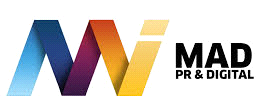 